PENGGUNAAN MODEL PEMBELAJARAN PICTURE AND PICTURE UNTUK MENINGKATKAN HASIL  BELAJAR DALAM MATA PELAJARAN IPS MATERI KEBERAGAMAN SUKU BANGSA DAN BUDAYA DI INDONESIA(Penelitian Tindakan Kelas Pada Siswa Kelas V Sekolah Dasar Negeri Kebon Gedang 2 Kecamatan Batununggal Kota Bandung)SKRIPSIDiajukan Untuk Memenuhi Salah Satu Syarat MemperolehGelar Sarjana Pendidikan Guru Sekolah Dasar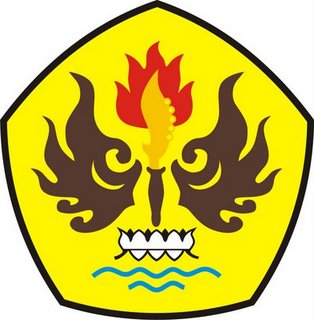 Oleh:RENI JUWITA NIM 115060008PROGRAM STUDI PENDIDIKAN GURU SEKOLAH DASARFAKULTAS KEGURUAN DAN ILMU PENDIDIKANUNIVERSITAS PASUNDANBANDUNG2015